Circolare 154-20							a tutti i docenti e personale ATACesena, 18/5/21oggetto: assemblea sindacale on line docenti e  ATA – sigla ANIEF Si comunica da parte della sigla in oggetto l’indizione di una assemblea sindacale per tutti i docenti e ata che si terrà in data 27/05/2021 e si svolgerà dalle ore 08.00 alle ore 10.00 a distanza, attraverso la piattaforma telematica denominata “microsoft teams” L’assemblea sarà svolta in maniera telematica, attraverso piattaforma web, presieduta da Raimondo Galvano, interviene il prof. Marcello Pacifico, presidente nazionale ANIEF. Punti all’ordine del giorno: 1° parte - Aggiornamento sulla normativa scolastica recente - Decreto Sostegno, Lavoro Agile, Organici, Reclutamento, Formazione, etc; 2° parte - Rinnovo CCNL 2019 - 2021 - Piattaforma Contrattuale ANIEF 2019-21 e proposte di modifica; 3° parte #AniefTiAscolta - suggerimenti dalla base: dialogo e confronto.Il personale scolastico interessato, per poter partecipare, dovrà cliccare al seguente link: https://anief.org/as/QY1Q e seguire le istruzioni presenti all’interno della pagina.Secondo le norme vigenti ai soli docenti e personale ATA previsto in servizio per quell’ora si richiede la dichiarazione preventiva di partecipazione entro le ore 12,00 di lunedì 24  maggio,sugli appositi fogli firma in allegato. Disponibilità in portineria di entrambi i plessi.Il DSASSEMBLEA PERSONALE ATA ANIEF 27/5/21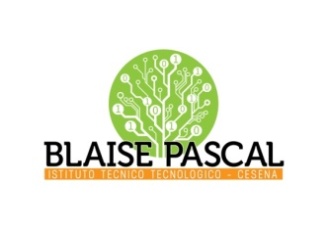 ISTITUTO Superiore 
Pascal/ComandiniP.le Macrelli, 100 
47521 Cesena 
Tel. +39 054722792 
Cod.fisc. 90076540401 - Cod.Mecc. FOIS01100L
FOIS01100L@istruzione.itFOIS01100L@pec.istruzione.it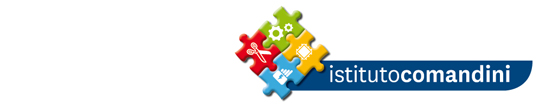 cognomenomefirma per adesione